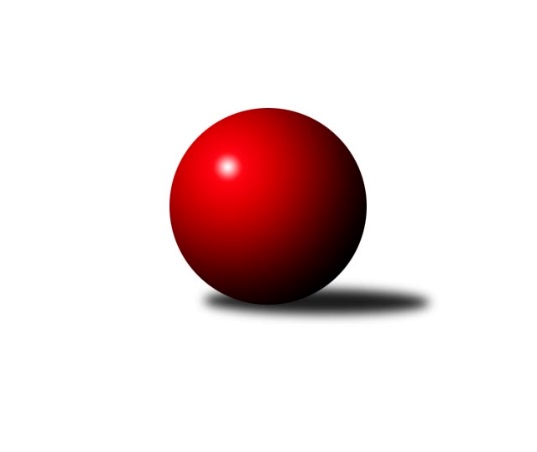 Č.21Ročník 2017/2018	16.7.2024 3. KLM C 2017/2018Statistika 21. kolaTabulka družstev:		družstvo	záp	výh	rem	proh	skore	sety	průměr	body	plné	dorážka	chyby	1.	TJ Zbrojovka Vsetín ˝A˝	21	17	2	2	111.0 : 57.0 	(290.0 : 214.0)	3248	36	2183	1065	27	2.	KC Zlín	21	15	1	5	113.5 : 54.5 	(299.5 : 204.5)	3262	31	2183	1079	22	3.	TJ Horní Benešov ˝A˝	21	15	1	5	106.5 : 61.5 	(277.5 : 226.5)	3193	31	2171	1022	30.1	4.	TJ Jiskra Rýmařov ˝A˝	21	12	0	9	86.0 : 82.0 	(259.5 : 244.5)	3174	24	2151	1024	29.9	5.	KK Šumperk˝A˝	21	10	2	9	82.5 : 85.5 	(254.5 : 249.5)	3162	22	2144	1018	31.8	6.	TJ  Odry ˝A˝	21	9	3	9	87.0 : 81.0 	(254.5 : 249.5)	3181	21	2142	1039	35	7.	TJ Tatran Litovel ˝A˝	21	7	3	11	74.0 : 94.0 	(241.5 : 262.5)	3140	17	2134	1005	30.9	8.	KK Zábřeh ˝B˝	21	8	1	12	69.0 : 99.0 	(224.5 : 279.5)	3128	17	2128	1000	36.1	9.	TJ Sokol Machová ˝A˝	21	8	0	13	73.0 : 95.0 	(236.5 : 267.5)	3159	16	2146	1012	36	10.	TJ Sokol Bohumín ˝A˝	21	7	2	12	73.0 : 95.0 	(234.5 : 269.5)	3158	16	2153	1005	34	11.	SKK Ostrava ˝A˝	21	5	1	15	65.0 : 103.0 	(220.0 : 284.0)	3145	11	2150	994	36.2	12.	HKK Olomouc ˝B˝	21	4	2	15	67.5 : 100.5 	(231.5 : 272.5)	3142	10	2127	1015	37.8Tabulka doma:		družstvo	záp	výh	rem	proh	skore	sety	průměr	body	maximum	minimum	1.	TJ Zbrojovka Vsetín ˝A˝	11	11	0	0	64.0 : 24.0 	(160.5 : 103.5)	3279	22	3315	3203	2.	KC Zlín	11	9	1	1	66.0 : 22.0 	(169.5 : 94.5)	3278	19	3350	3175	3.	TJ Horní Benešov ˝A˝	11	9	0	2	57.5 : 30.5 	(148.5 : 115.5)	3384	18	3454	3292	4.	TJ Jiskra Rýmařov ˝A˝	10	8	0	2	51.0 : 29.0 	(138.0 : 102.0)	3229	16	3336	3012	5.	KK Šumperk˝A˝	11	7	1	3	51.0 : 37.0 	(147.5 : 116.5)	3164	15	3261	3064	6.	TJ  Odry ˝A˝	10	6	0	4	44.0 : 36.0 	(123.5 : 116.5)	3279	12	3395	3101	7.	SKK Ostrava ˝A˝	10	5	1	4	42.0 : 38.0 	(121.5 : 118.5)	3048	11	3107	2999	8.	KK Zábřeh ˝B˝	10	5	1	4	40.0 : 40.0 	(111.0 : 129.0)	3214	11	3317	3119	9.	TJ Sokol Bohumín ˝A˝	11	5	1	5	44.0 : 44.0 	(129.5 : 134.5)	3115	11	3211	3036	10.	TJ Tatran Litovel ˝A˝	10	4	2	4	45.0 : 35.0 	(130.5 : 109.5)	3186	10	3289	3072	11.	TJ Sokol Machová ˝A˝	10	4	0	6	37.0 : 43.0 	(113.0 : 127.0)	3127	8	3219	3009	12.	HKK Olomouc ˝B˝	11	3	2	6	38.0 : 50.0 	(129.5 : 134.5)	3223	8	3303	3131Tabulka venku:		družstvo	záp	výh	rem	proh	skore	sety	průměr	body	maximum	minimum	1.	TJ Zbrojovka Vsetín ˝A˝	10	6	2	2	47.0 : 33.0 	(129.5 : 110.5)	3245	14	3381	3076	2.	TJ Horní Benešov ˝A˝	10	6	1	3	49.0 : 31.0 	(129.0 : 111.0)	3172	13	3281	2991	3.	KC Zlín	10	6	0	4	47.5 : 32.5 	(130.0 : 110.0)	3260	12	3527	3095	4.	TJ  Odry ˝A˝	11	3	3	5	43.0 : 45.0 	(131.0 : 133.0)	3171	9	3266	3030	5.	TJ Sokol Machová ˝A˝	11	4	0	7	36.0 : 52.0 	(123.5 : 140.5)	3161	8	3393	2945	6.	TJ Jiskra Rýmařov ˝A˝	11	4	0	7	35.0 : 53.0 	(121.5 : 142.5)	3169	8	3324	2956	7.	KK Šumperk˝A˝	10	3	1	6	31.5 : 48.5 	(107.0 : 133.0)	3161	7	3333	3025	8.	TJ Tatran Litovel ˝A˝	11	3	1	7	29.0 : 59.0 	(111.0 : 153.0)	3135	7	3274	2919	9.	KK Zábřeh ˝B˝	11	3	0	8	29.0 : 59.0 	(113.5 : 150.5)	3119	6	3294	3041	10.	TJ Sokol Bohumín ˝A˝	10	2	1	7	29.0 : 51.0 	(105.0 : 135.0)	3163	5	3284	3060	11.	HKK Olomouc ˝B˝	10	1	0	9	29.5 : 50.5 	(102.0 : 138.0)	3133	2	3351	2980	12.	SKK Ostrava ˝A˝	11	0	0	11	23.0 : 65.0 	(98.5 : 165.5)	3154	0	3291	3049Tabulka podzimní části:		družstvo	záp	výh	rem	proh	skore	sety	průměr	body	doma	venku	1.	TJ Zbrojovka Vsetín ˝A˝	11	9	2	0	61.0 : 27.0 	(155.0 : 109.0)	3218	20 	5 	0 	0 	4 	2 	0	2.	TJ Horní Benešov ˝A˝	11	8	0	3	57.5 : 30.5 	(145.0 : 119.0)	3205	16 	5 	0 	0 	3 	0 	3	3.	KC Zlín	11	7	1	3	57.0 : 31.0 	(151.5 : 112.5)	3266	15 	4 	1 	1 	3 	0 	2	4.	TJ Jiskra Rýmařov ˝A˝	11	7	0	4	49.0 : 39.0 	(138.5 : 125.5)	3179	14 	6 	0 	0 	1 	0 	4	5.	TJ  Odry ˝A˝	11	6	0	5	49.0 : 39.0 	(139.5 : 124.5)	3193	12 	4 	0 	2 	2 	0 	3	6.	KK Šumperk˝A˝	11	5	1	5	43.5 : 44.5 	(137.0 : 127.0)	3157	11 	3 	1 	1 	2 	0 	4	7.	KK Zábřeh ˝B˝	11	5	1	5	41.0 : 47.0 	(119.0 : 145.0)	3158	11 	3 	1 	2 	2 	0 	3	8.	TJ Sokol Bohumín ˝A˝	11	4	1	6	37.0 : 51.0 	(117.0 : 147.0)	3180	9 	2 	0 	3 	2 	1 	3	9.	TJ Tatran Litovel ˝A˝	11	4	0	7	38.0 : 50.0 	(129.0 : 135.0)	3160	8 	3 	0 	3 	1 	0 	4	10.	SKK Ostrava ˝A˝	11	3	0	8	32.0 : 56.0 	(112.0 : 152.0)	3129	6 	3 	0 	3 	0 	0 	5	11.	TJ Sokol Machová ˝A˝	11	3	0	8	31.0 : 57.0 	(122.0 : 142.0)	3104	6 	1 	0 	4 	2 	0 	4	12.	HKK Olomouc ˝B˝	11	2	0	9	32.0 : 56.0 	(118.5 : 145.5)	3121	4 	1 	0 	4 	1 	0 	5Tabulka jarní části:		družstvo	záp	výh	rem	proh	skore	sety	průměr	body	doma	venku	1.	KC Zlín	10	8	0	2	56.5 : 23.5 	(148.0 : 92.0)	3260	16 	5 	0 	0 	3 	0 	2 	2.	TJ Zbrojovka Vsetín ˝A˝	10	8	0	2	50.0 : 30.0 	(135.0 : 105.0)	3291	16 	6 	0 	0 	2 	0 	2 	3.	TJ Horní Benešov ˝A˝	10	7	1	2	49.0 : 31.0 	(132.5 : 107.5)	3218	15 	4 	0 	2 	3 	1 	0 	4.	KK Šumperk˝A˝	10	5	1	4	39.0 : 41.0 	(117.5 : 122.5)	3167	11 	4 	0 	2 	1 	1 	2 	5.	TJ Sokol Machová ˝A˝	10	5	0	5	42.0 : 38.0 	(114.5 : 125.5)	3209	10 	3 	0 	2 	2 	0 	3 	6.	TJ Jiskra Rýmařov ˝A˝	10	5	0	5	37.0 : 43.0 	(121.0 : 119.0)	3176	10 	2 	0 	2 	3 	0 	3 	7.	TJ  Odry ˝A˝	10	3	3	4	38.0 : 42.0 	(115.0 : 125.0)	3187	9 	2 	0 	2 	1 	3 	2 	8.	TJ Tatran Litovel ˝A˝	10	3	3	4	36.0 : 44.0 	(112.5 : 127.5)	3128	9 	1 	2 	1 	2 	1 	3 	9.	TJ Sokol Bohumín ˝A˝	10	3	1	6	36.0 : 44.0 	(117.5 : 122.5)	3123	7 	3 	1 	2 	0 	0 	4 	10.	HKK Olomouc ˝B˝	10	2	2	6	35.5 : 44.5 	(113.0 : 127.0)	3177	6 	2 	2 	2 	0 	0 	4 	11.	KK Zábřeh ˝B˝	10	3	0	7	28.0 : 52.0 	(105.5 : 134.5)	3118	6 	2 	0 	2 	1 	0 	5 	12.	SKK Ostrava ˝A˝	10	2	1	7	33.0 : 47.0 	(108.0 : 132.0)	3141	5 	2 	1 	1 	0 	0 	6 Zisk bodů pro družstvo:		jméno hráče	družstvo	body	zápasy	v %	dílčí body	sety	v %	1.	Vlastimil Bělíček 	TJ Zbrojovka Vsetín ˝A˝ 	17	/	19	(89%)	65	/	76	(86%)	2.	Miroslav Petřek ml.	TJ Horní Benešov ˝A˝ 	17	/	21	(81%)	57.5	/	84	(68%)	3.	Karel Chlevišťan 	TJ  Odry ˝A˝ 	16	/	19	(84%)	52.5	/	76	(69%)	4.	Michal Pavič 	TJ  Odry ˝A˝ 	16	/	21	(76%)	54	/	84	(64%)	5.	Kamil Kubeša 	TJ Horní Benešov ˝A˝ 	16	/	21	(76%)	50.5	/	84	(60%)	6.	Ladislav Stárek 	TJ Jiskra Rýmařov ˝A˝ 	14	/	16	(88%)	48.5	/	64	(76%)	7.	Miroslav Dokoupil 	HKK Olomouc ˝B˝ 	14	/	18	(78%)	40.5	/	72	(56%)	8.	Karel Ivaniš 	KC Zlín 	14	/	20	(70%)	52	/	80	(65%)	9.	Miroslav Málek 	KC Zlín 	13.5	/	18	(75%)	45	/	72	(63%)	10.	Lubomír Matějíček 	KC Zlín 	13	/	18	(72%)	44.5	/	72	(62%)	11.	Roman Hrančík 	TJ Sokol Machová ˝A˝ 	13	/	20	(65%)	47.5	/	80	(59%)	12.	Bronislav Fojtík 	KC Zlín 	12	/	15	(80%)	37	/	60	(62%)	13.	Jiří Michálek 	KK Zábřeh ˝B˝ 	12	/	15	(80%)	36.5	/	60	(61%)	14.	Marek Frydrych 	TJ  Odry ˝A˝ 	12	/	18	(67%)	43	/	72	(60%)	15.	Jiří Hendrych 	TJ Horní Benešov ˝A˝ 	12	/	19	(63%)	45	/	76	(59%)	16.	Miroslav Smrčka 	KK Šumperk˝A˝ 	12	/	21	(57%)	49	/	84	(58%)	17.	Adam Běláška 	KK Šumperk˝A˝ 	12	/	21	(57%)	42	/	84	(50%)	18.	Zoltán Bagári 	TJ Zbrojovka Vsetín ˝A˝ 	11.5	/	19	(61%)	45	/	76	(59%)	19.	Tomáš Polášek 	KC Zlín 	11	/	14	(79%)	39.5	/	56	(71%)	20.	Ladislav Janáč 	TJ Jiskra Rýmařov ˝A˝ 	11	/	15	(73%)	36.5	/	60	(61%)	21.	Břetislav Sobota 	HKK Olomouc ˝B˝ 	11	/	19	(58%)	44	/	76	(58%)	22.	Milan Šula 	KK Zábřeh ˝B˝ 	11	/	19	(58%)	37.5	/	76	(49%)	23.	Jiří Čamek 	TJ Tatran Litovel ˝A˝ 	11	/	20	(55%)	45	/	80	(56%)	24.	Karol Nitka 	TJ Sokol Bohumín ˝A˝ 	11	/	21	(52%)	39.5	/	84	(47%)	25.	Milan Dědáček 	TJ Jiskra Rýmařov ˝A˝ 	10	/	11	(91%)	33	/	44	(75%)	26.	Radim Abrahám 	KC Zlín 	10	/	13	(77%)	35	/	52	(67%)	27.	Jan Pavlosek 	SKK Ostrava ˝A˝ 	10	/	17	(59%)	27.5	/	68	(40%)	28.	Tomáš Hambálek 	TJ Zbrojovka Vsetín ˝A˝ 	10	/	19	(53%)	39.5	/	76	(52%)	29.	Vlastimil Brázdil 	TJ Sokol Machová ˝A˝ 	10	/	20	(50%)	42.5	/	80	(53%)	30.	Michal Laga 	TJ Sokol Machová ˝A˝ 	10	/	20	(50%)	42	/	80	(53%)	31.	Gustav Vojtek 	KK Šumperk˝A˝ 	10	/	20	(50%)	40	/	80	(50%)	32.	Fridrich Péli 	TJ Sokol Bohumín ˝A˝ 	10	/	21	(48%)	42.5	/	84	(51%)	33.	Jiří Baslar 	HKK Olomouc ˝B˝ 	9	/	18	(50%)	36	/	72	(50%)	34.	Jakub Mokoš 	TJ Tatran Litovel ˝A˝ 	9	/	18	(50%)	33.5	/	72	(47%)	35.	Marek Zapletal 	KK Šumperk˝A˝ 	9	/	19	(47%)	45	/	76	(59%)	36.	Aleš Kohutek 	TJ Sokol Bohumín ˝A˝ 	9	/	19	(47%)	41.5	/	76	(55%)	37.	Jiří Trnka 	SKK Ostrava ˝A˝ 	9	/	20	(45%)	37.5	/	80	(47%)	38.	Jaroslav Tezzele 	TJ Jiskra Rýmařov ˝A˝ 	9	/	20	(45%)	37.5	/	80	(47%)	39.	Miroslav Míšek 	TJ Sokol Machová ˝A˝ 	9	/	20	(45%)	33	/	80	(41%)	40.	Petr Holas 	SKK Ostrava ˝A˝ 	9	/	21	(43%)	49.5	/	84	(59%)	41.	Jan Körner 	KK Zábřeh ˝B˝ 	9	/	21	(43%)	39.5	/	84	(47%)	42.	Stanislav Ovšák 	TJ  Odry ˝A˝ 	9	/	21	(43%)	34.5	/	84	(41%)	43.	Ivan Říha 	TJ Zbrojovka Vsetín ˝A˝ 	8	/	13	(62%)	30.5	/	52	(59%)	44.	René Světlík 	TJ Sokol Bohumín ˝A˝ 	8	/	19	(42%)	35	/	76	(46%)	45.	Dominik Böhm 	SKK Ostrava ˝A˝ 	8	/	19	(42%)	30.5	/	76	(40%)	46.	Jan Zaškolný 	TJ Sokol Bohumín ˝A˝ 	8	/	20	(40%)	34	/	80	(43%)	47.	Petr Kuttler 	TJ Sokol Bohumín ˝A˝ 	8	/	20	(40%)	32	/	80	(40%)	48.	Daniel Bělíček 	TJ Zbrojovka Vsetín ˝A˝ 	7.5	/	17	(44%)	36.5	/	68	(54%)	49.	Jiří Kudláček 	TJ Sokol Machová ˝A˝ 	7	/	9	(78%)	24	/	36	(67%)	50.	Miroslav Sigmund 	TJ Tatran Litovel ˝A˝ 	7	/	11	(64%)	26.5	/	44	(60%)	51.	Jindřich Kolařík 	KC Zlín 	7	/	11	(64%)	21.5	/	44	(49%)	52.	Martin Dolák 	TJ Zbrojovka Vsetín ˝A˝ 	7	/	15	(47%)	32.5	/	60	(54%)	53.	Petr Rak 	TJ Horní Benešov ˝A˝ 	7	/	15	(47%)	31.5	/	60	(53%)	54.	Václav Švub 	KK Zábřeh ˝B˝ 	7	/	16	(44%)	31.5	/	64	(49%)	55.	Josef Šrámek 	HKK Olomouc ˝B˝ 	7	/	18	(39%)	30.5	/	72	(42%)	56.	Dušan Říha 	HKK Olomouc ˝B˝ 	7	/	18	(39%)	30.5	/	72	(42%)	57.	Zdeněk Kuna 	SKK Ostrava ˝A˝ 	7	/	18	(39%)	29.5	/	72	(41%)	58.	Kamil Axman 	TJ Tatran Litovel ˝A˝ 	7	/	19	(37%)	36.5	/	76	(48%)	59.	Miroslav Štěpán 	KK Zábřeh ˝B˝ 	7	/	21	(33%)	37	/	84	(44%)	60.	Petr Matějka 	KK Šumperk˝A˝ 	7	/	21	(33%)	34	/	84	(40%)	61.	Vlastimil Skopalík 	TJ Horní Benešov ˝A˝ 	6.5	/	13	(50%)	25.5	/	52	(49%)	62.	Martin Bilíček 	TJ Horní Benešov ˝A˝ 	6	/	10	(60%)	22	/	40	(55%)	63.	Vladislav Pečinka 	TJ Horní Benešov ˝A˝ 	6	/	12	(50%)	24	/	48	(50%)	64.	Antonín Sochor 	TJ Jiskra Rýmařov ˝A˝ 	6	/	15	(40%)	32.5	/	60	(54%)	65.	Tomáš Novosad 	TJ Zbrojovka Vsetín ˝A˝ 	6	/	15	(40%)	23	/	60	(38%)	66.	Petr Dvorský 	TJ  Odry ˝A˝ 	6	/	16	(38%)	27.5	/	64	(43%)	67.	Jaroslav Heblák 	TJ Jiskra Rýmařov ˝A˝ 	6	/	17	(35%)	27	/	68	(40%)	68.	Jiří Fiala 	TJ Tatran Litovel ˝A˝ 	6	/	18	(33%)	29	/	72	(40%)	69.	Martin Vitásek 	KK Zábřeh ˝B˝ 	6	/	20	(30%)	30.5	/	80	(38%)	70.	Jaroslav Sedlář 	KK Šumperk˝A˝ 	5.5	/	17	(32%)	25.5	/	68	(38%)	71.	Vojtěch Rozkopal 	TJ  Odry ˝A˝ 	5	/	7	(71%)	16.5	/	28	(59%)	72.	Milan Dovrtěl 	TJ Sokol Machová ˝A˝ 	5	/	15	(33%)	22	/	60	(37%)	73.	Marian Hošek 	HKK Olomouc ˝B˝ 	4.5	/	10	(45%)	19	/	40	(48%)	74.	Martin Futerko 	SKK Ostrava ˝A˝ 	4	/	4	(100%)	11.5	/	16	(72%)	75.	Jaroslav Vymazal 	KK Šumperk˝A˝ 	4	/	5	(80%)	16	/	20	(80%)	76.	František Baleka 	TJ Tatran Litovel ˝A˝ 	4	/	8	(50%)	14.5	/	32	(45%)	77.	Miroslav Pytel 	SKK Ostrava ˝A˝ 	4	/	9	(44%)	15.5	/	36	(43%)	78.	David Čulík 	TJ Tatran Litovel ˝A˝ 	4	/	14	(29%)	25	/	56	(45%)	79.	Petr Kozák 	TJ Horní Benešov ˝A˝ 	3	/	3	(100%)	9	/	12	(75%)	80.	Josef Krajzinger 	HKK Olomouc ˝B˝ 	3	/	6	(50%)	12	/	24	(50%)	81.	Petr Axman 	TJ Tatran Litovel ˝A˝ 	3	/	7	(43%)	12.5	/	28	(45%)	82.	Michal Davidík 	TJ Jiskra Rýmařov ˝A˝ 	3	/	10	(30%)	11	/	40	(28%)	83.	Pavel Kubálek 	KC Zlín 	3	/	11	(27%)	17.5	/	44	(40%)	84.	Miroslav Talášek 	TJ Tatran Litovel ˝A˝ 	2	/	3	(67%)	9	/	12	(75%)	85.	Vojtěch Zaškolný 	TJ Sokol Bohumín ˝A˝ 	2	/	3	(67%)	6	/	12	(50%)	86.	Petr Dvořáček 	TJ Zbrojovka Vsetín ˝A˝ 	2	/	3	(67%)	4	/	12	(33%)	87.	Petr Chlachula 	TJ Jiskra Rýmařov ˝A˝ 	2	/	4	(50%)	10	/	16	(63%)	88.	Jiří Zezulka st. 	TJ Jiskra Rýmařov ˝A˝ 	2	/	7	(29%)	11.5	/	28	(41%)	89.	Jaroslav Lušovský 	TJ  Odry ˝A˝ 	2	/	9	(22%)	11	/	36	(31%)	90.	Vladimír Korta 	SKK Ostrava ˝A˝ 	2	/	10	(20%)	11.5	/	40	(29%)	91.	Bohuslav Husek 	TJ Sokol Machová ˝A˝ 	2	/	13	(15%)	16.5	/	52	(32%)	92.	Břetislav Adamec 	TJ Zbrojovka Vsetín ˝A˝ 	1	/	1	(100%)	4	/	4	(100%)	93.	Miroslav Kubík 	TJ Zbrojovka Vsetín ˝A˝ 	1	/	1	(100%)	3	/	4	(75%)	94.	Pavel Heinisch 	KK Šumperk˝A˝ 	1	/	1	(100%)	3	/	4	(75%)	95.	Tomáš Adamec 	TJ Zbrojovka Vsetín ˝A˝ 	1	/	1	(100%)	2	/	4	(50%)	96.	Jiří Koloděj 	SKK Ostrava ˝A˝ 	1	/	1	(100%)	2	/	4	(50%)	97.	Roman Honl 	TJ Sokol Bohumín ˝A˝ 	1	/	2	(50%)	3	/	8	(38%)	98.	Miroslav Složil 	SKK Ostrava ˝A˝ 	1	/	2	(50%)	2	/	8	(25%)	99.	Leopold Jašek 	HKK Olomouc ˝B˝ 	1	/	3	(33%)	4	/	12	(33%)	100.	Josef Pilatík 	TJ Jiskra Rýmařov ˝A˝ 	1	/	4	(25%)	8	/	16	(50%)	101.	Jiří Michalík 	TJ Sokol Machová ˝A˝ 	1	/	4	(25%)	7	/	16	(44%)	102.	Jiří Srovnal 	KK Zábřeh ˝B˝ 	1	/	4	(25%)	3	/	16	(19%)	103.	Daniel Ševčík st.	TJ  Odry ˝A˝ 	1	/	5	(20%)	6	/	20	(30%)	104.	Ondřej Gajdičiar 	TJ  Odry ˝A˝ 	0	/	1	(0%)	2	/	4	(50%)	105.	Roman Janás 	KC Zlín 	0	/	1	(0%)	2	/	4	(50%)	106.	Michal Klich 	TJ Horní Benešov ˝A˝ 	0	/	1	(0%)	2	/	4	(50%)	107.	Stanislav Brosinger 	TJ Tatran Litovel ˝A˝ 	0	/	1	(0%)	2	/	4	(50%)	108.	Radek Foltýn 	SKK Ostrava ˝A˝ 	0	/	1	(0%)	2	/	4	(50%)	109.	David Matlach 	KC Zlín 	0	/	1	(0%)	1.5	/	4	(38%)	110.	Radek Janás 	KC Zlín 	0	/	1	(0%)	1	/	4	(25%)	111.	Vlastimil Kancner 	TJ Zbrojovka Vsetín ˝A˝ 	0	/	1	(0%)	1	/	4	(25%)	112.	František Langer 	KK Zábřeh ˝B˝ 	0	/	1	(0%)	1	/	4	(25%)	113.	Ludvík Vymazal 	TJ Tatran Litovel ˝A˝ 	0	/	1	(0%)	1	/	4	(25%)	114.	Jan Frydrych 	TJ  Odry ˝A˝ 	0	/	1	(0%)	1	/	4	(25%)	115.	Zdeněk Černý 	TJ Horní Benešov ˝A˝ 	0	/	1	(0%)	0	/	4	(0%)	116.	Jiří Vrobel 	TJ Tatran Litovel ˝A˝ 	0	/	1	(0%)	0	/	4	(0%)	117.	Jiří Fryštacký 	TJ Sokol Machová ˝A˝ 	0	/	1	(0%)	0	/	4	(0%)	118.	Václav Čamek 	KK Zábřeh ˝B˝ 	0	/	1	(0%)	0	/	4	(0%)	119.	Miroslav Koloděj 	SKK Ostrava ˝A˝ 	0	/	1	(0%)	0	/	4	(0%)	120.	Petr Dankovič ml. 	TJ Horní Benešov ˝A˝ 	0	/	1	(0%)	0	/	4	(0%)	121.	Jiří Madecký 	TJ  Odry ˝A˝ 	0	/	2	(0%)	2.5	/	8	(31%)	122.	Lukáš Michalík 	TJ Sokol Machová ˝A˝ 	0	/	2	(0%)	1	/	8	(13%)	123.	Jiří Polášek 	TJ Jiskra Rýmařov ˝A˝ 	0	/	2	(0%)	1	/	8	(13%)	124.	Martin Flídr 	KK Zábřeh ˝B˝ 	0	/	2	(0%)	0	/	8	(0%)	125.	David Hampl 	TJ Jiskra Rýmařov ˝A˝ 	0	/	3	(0%)	2	/	12	(17%)	126.	Radek Malíšek 	HKK Olomouc ˝B˝ 	0	/	3	(0%)	1	/	12	(8%)	127.	Lukáš Krejčí 	KK Zábřeh ˝B˝ 	0	/	6	(0%)	8	/	24	(33%)	128.	Radek Hejtman 	HKK Olomouc ˝B˝ 	0	/	6	(0%)	7	/	24	(29%)Průměry na kuželnách:		kuželna	průměr	plné	dorážka	chyby	výkon na hráče	1.	 Horní Benešov, 1-4	3343	2234	1109	30.4	(557.3)	2.	TJ Valašské Meziříčí, 1-4	3267	2212	1054	37.4	(544.5)	3.	HKK Olomouc, 1-8	3232	2191	1041	34.0	(538.8)	4.	TJ Zbrojovka Vsetín, 1-4	3221	2153	1068	26.5	(537.0)	5.	KK Zábřeh, 1-4	3208	2167	1040	31.0	(534.8)	6.	KK Jiskra Rýmařov, 1-4	3190	2165	1025	34.3	(531.8)	7.	KC Zlín, 1-4	3174	2141	1033	31.4	(529.2)	8.	Sokol Přemyslovice, 1-4	3166	2130	1035	28.2	(527.7)	9.	KK Šumperk, 1-4	3136	2125	1011	31.0	(522.8)	10.	TJ Sokol Bohumín, 1-4	3104	2113	990	34.8	(517.4)	11.	TJ VOKD Poruba, 1-4	3049	2085	963	37.1	(508.2)Nejlepší výkony na kuželnách: Horní Benešov, 1-4KC Zlín	3527	14. kolo	Jiří Hendrych 	TJ Horní Benešov ˝A˝	642	21. koloTJ Horní Benešov ˝A˝	3454	8. kolo	Jiří Hendrych 	TJ Horní Benešov ˝A˝	639	8. koloTJ Horní Benešov ˝A˝	3443	19. kolo	Kamil Kubeša 	TJ Horní Benešov ˝A˝	627	17. koloTJ Horní Benešov ˝A˝	3432	1. kolo	Jiří Kudláček 	TJ Sokol Machová ˝A˝	625	17. koloTJ Horní Benešov ˝A˝	3409	21. kolo	Karel Ivaniš 	KC Zlín	618	14. koloTJ Horní Benešov ˝A˝	3405	6. kolo	Radim Abrahám 	KC Zlín	615	14. koloTJ Horní Benešov ˝A˝	3397	12. kolo	Martin Dolák 	TJ Zbrojovka Vsetín ˝A˝	615	19. koloTJ Sokol Machová ˝A˝	3393	17. kolo	Kamil Kubeša 	TJ Horní Benešov ˝A˝	611	19. koloTJ Horní Benešov ˝A˝	3372	11. kolo	Tomáš Polášek 	KC Zlín	610	14. koloTJ Zbrojovka Vsetín ˝A˝	3368	19. kolo	Miroslav Petřek ml.	TJ Horní Benešov ˝A˝	606	19. koloTJ Valašské Meziříčí, 1-4TJ  Odry ˝A˝	3395	13. kolo	Marek Frydrych 	TJ  Odry ˝A˝	614	13. koloTJ Zbrojovka Vsetín ˝A˝	3381	13. kolo	Karel Chlevišťan 	TJ  Odry ˝A˝	602	7. koloTJ  Odry ˝A˝	3372	5. kolo	Karel Chlevišťan 	TJ  Odry ˝A˝	600	4. koloHKK Olomouc ˝B˝	3351	9. kolo	Karel Chlevišťan 	TJ  Odry ˝A˝	597	5. koloKK Šumperk˝A˝	3333	20. kolo	Michal Pavič 	TJ  Odry ˝A˝	597	13. koloTJ Jiskra Rýmařov ˝A˝	3323	18. kolo	Ladislav Stárek 	TJ Jiskra Rýmařov ˝A˝	593	18. koloTJ  Odry ˝A˝	3323	4. kolo	Jiří Baslar 	HKK Olomouc ˝B˝	592	9. koloTJ  Odry ˝A˝	3320	20. kolo	Ivan Říha 	TJ Zbrojovka Vsetín ˝A˝	590	13. koloTJ  Odry ˝A˝	3292	15. kolo	Karel Chlevišťan 	TJ  Odry ˝A˝	589	15. koloTJ  Odry ˝A˝	3289	7. kolo	Michal Pavič 	TJ  Odry ˝A˝	589	7. koloHKK Olomouc, 1-8KC Zlín	3343	1. kolo	Miroslav Dokoupil 	HKK Olomouc ˝B˝	642	1. koloHKK Olomouc ˝B˝	3303	8. kolo	Miroslav Petřek ml.	TJ Horní Benešov ˝A˝	603	4. koloKK Zábřeh ˝B˝	3294	11. kolo	Břetislav Sobota 	HKK Olomouc ˝B˝	599	11. koloHKK Olomouc ˝B˝	3292	11. kolo	Břetislav Sobota 	HKK Olomouc ˝B˝	598	21. koloTJ Horní Benešov ˝A˝	3281	4. kolo	Břetislav Sobota 	HKK Olomouc ˝B˝	597	8. koloHKK Olomouc ˝B˝	3275	12. kolo	Marian Hošek 	HKK Olomouc ˝B˝	595	17. koloSKK Ostrava ˝A˝	3248	8. kolo	Josef Šrámek 	HKK Olomouc ˝B˝	585	12. koloTJ Jiskra Rýmařov ˝A˝	3242	12. kolo	Václav Švub 	KK Zábřeh ˝B˝	585	11. koloHKK Olomouc ˝B˝	3240	21. kolo	Antonín Sochor 	TJ Jiskra Rýmařov ˝A˝	584	12. koloTJ Zbrojovka Vsetín ˝A˝	3240	6. kolo	Karel Ivaniš 	KC Zlín	581	1. koloTJ Zbrojovka Vsetín, 1-4TJ Zbrojovka Vsetín ˝A˝	3315	16. kolo	Vlastimil Bělíček 	TJ Zbrojovka Vsetín ˝A˝	619	14. koloTJ Zbrojovka Vsetín ˝A˝	3314	21. kolo	Vlastimil Bělíček 	TJ Zbrojovka Vsetín ˝A˝	618	3. koloTJ Zbrojovka Vsetín ˝A˝	3314	1. kolo	Vlastimil Bělíček 	TJ Zbrojovka Vsetín ˝A˝	603	20. koloTJ Zbrojovka Vsetín ˝A˝	3308	20. kolo	Vlastimil Bělíček 	TJ Zbrojovka Vsetín ˝A˝	602	16. koloTJ Zbrojovka Vsetín ˝A˝	3307	3. kolo	Vlastimil Bělíček 	TJ Zbrojovka Vsetín ˝A˝	601	21. koloTJ Zbrojovka Vsetín ˝A˝	3300	11. kolo	Vlastimil Bělíček 	TJ Zbrojovka Vsetín ˝A˝	597	1. koloTJ Zbrojovka Vsetín ˝A˝	3265	18. kolo	Vlastimil Bělíček 	TJ Zbrojovka Vsetín ˝A˝	591	5. koloTJ  Odry ˝A˝	3257	1. kolo	Vlastimil Bělíček 	TJ Zbrojovka Vsetín ˝A˝	591	7. koloTJ Zbrojovka Vsetín ˝A˝	3253	5. kolo	Tomáš Hambálek 	TJ Zbrojovka Vsetín ˝A˝	590	1. koloTJ Zbrojovka Vsetín ˝A˝	3250	7. kolo	Vlastimil Bělíček 	TJ Zbrojovka Vsetín ˝A˝	584	11. koloKK Zábřeh, 1-4KK Zábřeh ˝B˝	3317	9. kolo	Vlastimil Bělíček 	TJ Zbrojovka Vsetín ˝A˝	621	2. koloKC Zlín	3307	20. kolo	Jiří Michálek 	KK Zábřeh ˝B˝	611	13. koloKK Zábřeh ˝B˝	3279	10. kolo	Karel Chlevišťan 	TJ  Odry ˝A˝	594	17. koloTJ Zbrojovka Vsetín ˝A˝	3267	2. kolo	Milan Šula 	KK Zábřeh ˝B˝	588	4. koloKK Zábřeh ˝B˝	3262	4. kolo	Jiří Michálek 	KK Zábřeh ˝B˝	584	9. koloTJ Jiskra Rýmařov ˝A˝	3261	7. kolo	Milan Dědáček 	TJ Jiskra Rýmařov ˝A˝	584	7. koloKK Zábřeh ˝B˝	3258	2. kolo	Václav Švub 	KK Zábřeh ˝B˝	580	9. koloKK Zábřeh ˝B˝	3252	13. kolo	Milan Šula 	KK Zábřeh ˝B˝	579	17. koloSKK Ostrava ˝A˝	3231	4. kolo	Martin Vitásek 	KK Zábřeh ˝B˝	579	10. koloKK Zábřeh ˝B˝	3228	15. kolo	Tomáš Polášek 	KC Zlín	578	20. koloKK Jiskra Rýmařov, 1-4TJ Jiskra Rýmařov ˝A˝	3336	9. kolo	Milan Dědáček 	TJ Jiskra Rýmařov ˝A˝	604	8. koloTJ Jiskra Rýmařov ˝A˝	3306	6. kolo	Ladislav Stárek 	TJ Jiskra Rýmařov ˝A˝	599	19. koloTJ Jiskra Rýmařov ˝A˝	3299	8. kolo	Milan Dědáček 	TJ Jiskra Rýmařov ˝A˝	592	4. koloTJ Jiskra Rýmařov ˝A˝	3263	19. kolo	Ladislav Stárek 	TJ Jiskra Rýmařov ˝A˝	589	9. koloTJ Jiskra Rýmařov ˝A˝	3262	4. kolo	Karel Ivaniš 	KC Zlín	587	9. koloTJ Zbrojovka Vsetín ˝A˝	3252	15. kolo	Milan Dědáček 	TJ Jiskra Rýmařov ˝A˝	582	9. koloTJ Jiskra Rýmařov ˝A˝	3241	2. kolo	Jan Pavlosek 	SKK Ostrava ˝A˝	579	17. koloKC Zlín	3240	9. kolo	Ladislav Stárek 	TJ Jiskra Rýmařov ˝A˝	576	15. koloTJ Jiskra Rýmařov ˝A˝	3216	15. kolo	Antonín Sochor 	TJ Jiskra Rýmařov ˝A˝	575	6. koloTJ Sokol Bohumín ˝A˝	3213	2. kolo	Fridrich Péli 	TJ Sokol Bohumín ˝A˝	573	2. koloKC Zlín, 1-4KC Zlín	3350	17. kolo	Miroslav Petřek ml.	TJ Horní Benešov ˝A˝	598	2. koloKC Zlín	3349	8. kolo	Jindřich Kolařík 	KC Zlín	593	19. koloKC Zlín	3335	13. kolo	Vlastimil Bělíček 	TJ Zbrojovka Vsetín ˝A˝	592	4. koloKC Zlín	3314	11. kolo	Miroslav Málek 	KC Zlín	588	8. koloKC Zlín	3313	6. kolo	Miroslav Málek 	KC Zlín	586	6. koloKC Zlín	3284	10. kolo	Roman Hrančík 	TJ Sokol Machová ˝A˝	586	16. koloKC Zlín	3269	21. kolo	Aleš Kohutek 	TJ Sokol Bohumín ˝A˝	585	7. koloKC Zlín	3238	15. kolo	Jiří Kudláček 	TJ Sokol Machová ˝A˝	584	20. koloTJ Zbrojovka Vsetín ˝A˝	3238	4. kolo	Radim Abrahám 	KC Zlín	583	13. koloTJ Horní Benešov ˝A˝	3234	2. kolo	Bronislav Fojtík 	KC Zlín	579	17. koloSokol Přemyslovice, 1-4KC Zlín	3289	5. kolo	Miroslav Petřek ml.	TJ Horní Benešov ˝A˝	586	20. koloTJ Tatran Litovel ˝A˝	3289	1. kolo	Miroslav Málek 	KC Zlín	584	5. koloTJ Tatran Litovel ˝A˝	3246	5. kolo	Miroslav Sigmund 	TJ Tatran Litovel ˝A˝	579	16. koloTJ Tatran Litovel ˝A˝	3245	18. kolo	Jiří Čamek 	TJ Tatran Litovel ˝A˝	573	18. koloTJ Horní Benešov ˝A˝	3222	20. kolo	Jiří Čamek 	TJ Tatran Litovel ˝A˝	573	1. koloTJ Tatran Litovel ˝A˝	3209	16. kolo	Kamil Axman 	TJ Tatran Litovel ˝A˝	571	18. koloTJ Tatran Litovel ˝A˝	3200	20. kolo	Jakub Mokoš 	TJ Tatran Litovel ˝A˝	570	1. koloTJ Tatran Litovel ˝A˝	3193	14. kolo	Karel Chlevišťan 	TJ  Odry ˝A˝	570	14. koloTJ  Odry ˝A˝	3191	14. kolo	Jiří Čamek 	TJ Tatran Litovel ˝A˝	568	7. koloTJ Sokol Bohumín ˝A˝	3186	9. kolo	Jaroslav Tezzele 	TJ Jiskra Rýmařov ˝A˝	566	16. koloKK Šumperk, 1-4KK Šumperk˝A˝	3261	19. kolo	Adam Běláška 	KK Šumperk˝A˝	579	17. koloKK Šumperk˝A˝	3247	13. kolo	Marek Zapletal 	KK Šumperk˝A˝	576	21. koloTJ Horní Benešov ˝A˝	3221	15. kolo	Miroslav Smrčka 	KK Šumperk˝A˝	571	13. koloTJ  Odry ˝A˝	3218	8. kolo	Petr Dvorský 	TJ  Odry ˝A˝	570	8. koloKK Šumperk˝A˝	3211	21. kolo	Miroslav Smrčka 	KK Šumperk˝A˝	568	2. koloKK Šumperk˝A˝	3185	11. kolo	Petr Matějka 	KK Šumperk˝A˝	563	19. koloTJ Zbrojovka Vsetín ˝A˝	3179	17. kolo	Marek Zapletal 	KK Šumperk˝A˝	563	8. koloTJ Sokol Machová ˝A˝	3178	13. kolo	Gustav Vojtek 	KK Šumperk˝A˝	562	19. koloKK Šumperk˝A˝	3168	12. kolo	Vlastimil Bělíček 	TJ Zbrojovka Vsetín ˝A˝	561	17. koloSKK Ostrava ˝A˝	3163	19. kolo	Adam Běláška 	KK Šumperk˝A˝	560	11. koloTJ Sokol Bohumín, 1-4TJ Zbrojovka Vsetín ˝A˝	3235	8. kolo	Vlastimil Bělíček 	TJ Zbrojovka Vsetín ˝A˝	604	8. koloTJ Sokol Bohumín ˝A˝	3211	14. kolo	Jiří Michálek 	KK Zábřeh ˝B˝	604	1. koloTJ Sokol Bohumín ˝A˝	3171	8. kolo	Tomáš Polášek 	KC Zlín	568	3. koloKC Zlín	3161	3. kolo	Jiří Kudláček 	TJ Sokol Machová ˝A˝	567	19. koloKK Zábřeh ˝B˝	3154	1. kolo	Břetislav Sobota 	HKK Olomouc ˝B˝	567	5. koloTJ Sokol Bohumín ˝A˝	3136	5. kolo	Petr Kuttler 	TJ Sokol Bohumín ˝A˝	565	12. koloTJ Sokol Bohumín ˝A˝	3124	19. kolo	Lubomír Matějíček 	KC Zlín	564	3. koloTJ Sokol Bohumín ˝A˝	3122	16. kolo	René Světlík 	TJ Sokol Bohumín ˝A˝	559	14. koloTJ Sokol Bohumín ˝A˝	3122	1. kolo	Karel Chlevišťan 	TJ  Odry ˝A˝	555	12. koloTJ  Odry ˝A˝	3117	12. kolo	Petr Kuttler 	TJ Sokol Bohumín ˝A˝	553	18. koloTJ VOKD Poruba, 1-4KC Zlín	3168	18. kolo	Miroslav Petřek ml.	TJ Horní Benešov ˝A˝	571	9. koloKK Šumperk˝A˝	3144	7. kolo	Karel Ivaniš 	KC Zlín	568	18. koloSKK Ostrava ˝A˝	3107	9. kolo	Kamil Axman 	TJ Tatran Litovel ˝A˝	554	13. koloSKK Ostrava ˝A˝	3097	18. kolo	Petr Matějka 	KK Šumperk˝A˝	554	7. koloTJ Tatran Litovel ˝A˝	3084	13. kolo	Petr Holas 	SKK Ostrava ˝A˝	552	18. koloTJ Zbrojovka Vsetín ˝A˝	3076	10. kolo	Petr Holas 	SKK Ostrava ˝A˝	549	13. koloSKK Ostrava ˝A˝	3074	20. kolo	Petr Holas 	SKK Ostrava ˝A˝	549	2. koloSKK Ostrava ˝A˝	3073	16. kolo	Petr Dvorský 	TJ  Odry ˝A˝	546	3. koloHKK Olomouc ˝B˝	3065	20. kolo	Petr Holas 	SKK Ostrava ˝A˝	546	16. koloSKK Ostrava ˝A˝	3051	13. kolo	Vlastimil Bělíček 	TJ Zbrojovka Vsetín ˝A˝	543	10. koloČetnost výsledků:	8.0 : 0.0	2x	7.0 : 1.0	18x	6.0 : 2.0	40x	5.5 : 2.5	2x	5.0 : 3.0	13x	4.5 : 3.5	1x	4.0 : 4.0	9x	3.0 : 5.0	10x	2.0 : 6.0	20x	1.0 : 7.0	11x